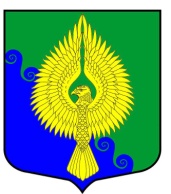 Внутригородское муниципальное образованиеСанкт-Петербургамуниципальный округ ЮНТОЛОВОМуниципальный Совет(МС МО МО Юнтолово)6-го созываРЕШЕНИЕ« 15 »  апреля  2021 года	 								 	№ 06О назначении члена Избирательной комиссии МО Юнтолово   с правом решающего голоса взамен выбывшегоВ связи с досрочным прекращением полномочий члена Избирательной комиссии МО Юнтолово с правом решающего голоса Сабловой Светланы Анатольевны, назначенной в состав избирательной комиссии  по предложению Санкт-Петербургской избирательной комиссии,  и в соответствии со статьей 24 Федерального закона от 12.06.2002 № 67-ФЗ «Об основных гарантиях избирательных прав и права на участие в референдуме граждан Российской Федерации»,Муниципальный Совет решил: 1.  Назначить членом Избирательной комиссии МО Юнтолово  с правом решающего голоса по предложению Санкт-Петербургской избирательной комиссии Истомину Оксану Александровну, 1977 года рождения, образование высшее.2. Опубликовать настоящее решение в средстве массовой информации муниципального образования и разместить на сайте.3. Направить настоящее решение в Санкт-Петербургскую избирательную комиссию.4. Решение вступает в силу с момента его принятия.5. Контроль за исполнением настоящего решения возложить на  Главу муниципального  образования. Глава муниципального образования,исполняющий полномочияпредседателя Муниципального Совета							С.К. Гревцева